Shoeb Shoeb.373906@2freemail.com SUMMARY	Masters' Graduate with 3 years of results-focused experience in finance and supply chain management. Known as an effective problem solver with unique ability to think analytically and creatively. Accumulated knowledge and expertise for handling adversity with enthusiasm and determination.EDUCATION AND AWARDS2016-2017:                       University of Strathclyde, United Kingdom                                           Masters in International Accounting and FinanceAchieved Certification for Bloomberg Market ConceptsCurrent Grade: Distinction2010- 2014:	American University of Sharjah, United Arab Emirates			Bachelor of Science in Business Administration (BSBA):Major: AccountingMinor: ManagementExceeding Expectations in Oral CommunicationsEXPERIENCE2014- 2016:	Chevron- Dubai, United Arab Emirates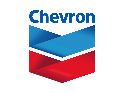 	Financial and Supply Chain Coordinator Negotiated contracts with vendors.Reduced payroll/benefits administration costs 20% by negotiating pricing and fees while ensuring the continuation and enhancement of services.Managed and liaised between the stakeholders to ensure the processes. Analyzed financial statements.Forecast recommendations to ensure a proper level of inventory in a warehouse with >108k items.Managed inventory effectively in the warehouse using various channels.Posted journals on ERP.Issued sales and purchase orders.Hosted supply review meetings and team meetings with the AMEP and EMEA region.COURSE PROJECTS2016-2017:	University of Strathclyde, United Kingdom		Financial Analysis and Valuation of AstraZenecaAssessed based on company’s financial position and performance based on both its financial statements and stock market performance. Evaluation of capital structure, CAPM.Assessed the company’s recent stock market performance to put the current share price into context.The returns achieved on the company’s shares were evaluated based on a benchmark as well as the standard market ratios – the earnings yield, dividend yield future value growth opportunities.	International Financial Markets and BankingHedge Funding, IPO, exchange rates. Analyzed on the recent trend of disintermediation in finance.	International AccountingReport on accounting practices of a country and of a company domiciled in that country and listed on the domestic stock exchange.Mergers and Acquisitions.2010- 2014:	American University of Sharjah, UAE		Auditing Audited KGMS Group and provided future recommendations.Assessed the Risk – internal and external.ManagementPrepared a detailed analysis Starbucks Coffee Company showing the organization’s planning, how they achieved their missions with the least cost.SKILLSTeamwork.Project Management.		Proficient in MS Office.Performance Optimization.Strategy Development.Financial Statements and draw conclusions.Budgeting.Forecasting.Cost Analysis.Valuations.Concept Implementation.SAP.EXTRACURRICULAR ACTIVITIES2017:	Currently Trading at 24option.com2016:	Dubai Cares Walkathon2013- 2014:	Deans’ Business Team- American University of Sharjah (Sharjah, United Arab Emirates)	Activities CoordinatorOrganized Business-Related Events in the University to enhance students’ future career level.Interacted with Business Leaders of UAE such as the Manager of Emirates Islamic Bank.Arranged logistics, and planning of events in a timely manner. Prepared event budgets.LANGUAGESEnglish - FluentHindi    - FluentUrdu     - FluentArabic   - IntermediatePERSONAL DETAILSUAE Residence Visa – Transferable.UAE Driving License.Nationality- Indian.